385438, а.Ходзь, ул. Краснооктябрьская, 104, Ходзинское сельское поселение, Республика Адыгеятел.факс: 8(87770) 9-67-40E-mail: Xodzinskoe@mail.ru; сайт:  admhodz.ruПРОЕКТП О С Т А Н О В Л Е Н И Е______________2019 г. №а. ХодзьОб утверждении Положения «О порядке организации нестационарной мелкорозничной торговли на территории муниципального образования «Ходзинское сельское поселение»      В целях упорядочения размещения нестационарных объектов мелкорозничной торговли на территории муниципального образования «Ходзинское сельское поселение», в соответствии с Федеральным законом от 06.10.2003г. № 131-ФЗ «Об общих принципах организации местного самоуправления в Российской Федерации», Федеральным законом от 28.12.2009г.  № 381-ФЗ «Об основах государственного регулирования торговой деятельности в Российской Федерации», Указом Президента Российской Федерации от 29.01.1992г. № 65 «О свободе торговли», постановлением Правительства Российской Федерации от 19.01.1998г. № 55 «Об утверждении Правил продажи отдельных видов товаров, перечня товаров длительного пользования, на которые не распространяется требование покупателя о безвозмездном предоставлении ему на период ремонта или замены аналогичного товара, и перечня непродовольственных товаров надлежащего качества, не подлежащих возврату или обмену на аналогичный товар других размеров, формы, габарита, фасона, расценки или комплектации», Уставом муниципального образования «Ходзинское сельское поселение», постановляю:Установить, что нестационарная мелкорозничная торговля на территории муниципального образования «Ходзинское сельское поселение» осуществляется исключительно в местах, отведенных администрацией муниципального образования «Ходзинское сельское поселение», в соответствии с требованиями санитарных норм и правил. Дислокация размещения нестационарных объектов мелкорозничной торговли утверждается администрацией муниципального образования «Ходзинское сельское поселение». Утвердить Порядок организации нестационарной мелкорозничной торговли  на территории муниципального образования «Ходзинское сельское поселение» (Приложение № 1). Обнародовать настоящее решение в газете «Кошехабльские вести» и на официальном сайте администрации муниципального образования «Ходзинское сельское поселение». Настоящее постановление вступает в силу со дня его обнародования. Глава муниципального образования «Ходзинское сельское поселение»                                  Р.М.ТлостнаковПриложение к Постановлению главы муниципального образования«Ходзинское сельское поселение»от                   г. № ПОЛОЖЕНИЕ О ПОРЯДКЕ РАЗМЕЩЕНИЯ НЕСТАЦИОНАРНЫХ ОБЪЕКТОВ МЕЛКОРОЗНИЧНОЙ ТОРГОВОЙ СЕТИ, ОБЩЕСТВЕННОГО ПИТАНИЯ, БЫТОВЫХ И ПРОЧИХ УСЛУГ НА ТЕРРИТОРИИ МУНИЦИПАЛЬНОГО ОБРАЗОВАНИЯ «ХОДЗИНСКОЕ СЕЛЬСКОЕ ПОСЕЛЕНИЕ» 1. Общие положения1.1. Положение о порядке размещения нестационарных объектов мелкорозничной торговой сети, общественного питания, оказания бытовых и прочих услуг на территории Кошехабльского сельского поселения разработано в соответствии с Федеральным законом от 28.12.2009 N 381-ФЗ "Об основах государственного регулирования торговой деятельности в Российской Федерации", Законом РФ от 07.02.1992 N 2300-1 "О защите прав потребителей", Федеральным законом от 30.03.1999 N 52-ФЗ "О санитарно-эпидемиологическом благополучии населения", Федеральным законом от 06.10.2003 N 131-ФЗ "Об общих принципах организации местного самоуправления в Российской Федерации", Указом Президента Российской Федерации от 29.01.1992 N 65 "О свободе торговли" (с изменениями и дополнениями, внесенными Указами Президента Российской Федерации от 08.11.1993 N 1851 и от 16.05.1997 N 491), Уставом муниципального образования «Ходзинское сельское поселение» в целях:- упорядочения размещения нестационарных объектов мелкорозничной торговой сети, общественного питания, бытовых и прочих услуг;- создания условий для улучшения организации и качества торгового обслуживания населения Кошехабльского поселения;- создания условий для обеспечения граждан услугами (бытового обслуживания и прочих услуг);- установления единого порядка размещения, а также обеспечения дальнейшего содержания нестационарных объектов мелкорозничной торговой сети, общественного питания, бытовых и прочих услуг на территории муниципального образования Ходзинское сельское поселение;- создания условий для обеспечения услугами общественного питания населения;- восполнения недостатка стационарной торговой сети;1.2. Настоящее Положение определяет порядок организации работы по подготовке схемы дислокации нестационарных объектов мелкорозничной торговой сети, общественного питания, бытовых и прочих услуг на территории муниципального образования «Ходзинское сельское поселение» (далее по тексту - объекты нестационарной мелкорозничной торговой сети), принятия решений о предоставлении субъектам торговли, оказания услуг общественного питания, бытовых и прочих услуг права на размещение объектов нестационарной сети, и выдачи разрешений оправе на размещение нестационарного объекта мелкорозничной торговой сети, общественного питания, оказания бытовых и прочих услуг на территории Кошехабльского поселения.1.3. Нестационарные объекты мелкорозничной торговой сети являются дополнением к стационарной сети организаций потребительского рынка товаров и услуг, не требующих особых условий хранения, производства, продажи, оказания услуг.1.4. Розничная торговля (в том числе с рук) в местах, не предусмотренных в утвержденных администрацией Кошехабльского сельского поселения схемах их размещения, а также без разрешения на размещение нестационарного объекта мелкорозничной торговой сети, общественного питания и оказания бытовых услуг считается несанкционированной, а лица, ее осуществляющие, привлекаются к административной ответственности в соответствии с Законом Республики Адыгея «Об административных правонарушениях». 1.5. К нестационарным объектам мелкорозничной торговой сети относятся:- автомагазины (автолавки, автоприцепы, тонары);- изотермические емкости и цистерны;- тележки, лотки;- палатки;- школьно-письменные базары;- елочные, новогодние базары;- бахчевые развалы;- корзины и иные специальные приспособления;- сезонные (летние) кафе;- автокафе;- торговые автоматы;- объект службы быта, в том числе мобильный (ремонт обуви, металлоремонт);- объект для оказания прочих услуг, в том числе мобильный (страхование и т.д.).1.6. Сроки размещения объектов для оказания услуг торговли, общественного питания, бытовых и прочих услуг населению:- тележки, лотки по реализации цветов, овощей, фруктов, мороженого, прохладительных напитков, кваса, в том числе в розлив, - с 1 мая по 1 ноября;- елочные и новогодние базары - с 20 декабря по 31 декабря;- школьно-письменные базары - с 15 августа по 15 сентября;- сезонные (летние) кафе - с 1 мая по 1 ноября;- бахчевые развалы - с 1 августа по 1 ноября;- изотермические емкости и цистерны по реализации кваса - с 1 мая по 1 октября;- остальные объекты - с 1 января по 31 декабря.1.7. Нестационарные объекты не являются недвижимым имуществом, не подлежат техническому учету в бюро технической инвентаризации, права на них не подлежат регистрации в Едином государственном реестре прав на недвижимое имущество и сделок с ним. Общим критерием отнесения объектов к нестационарным объектам (движимому имуществу) является возможность свободного перемещения указанных объектов без нанесения несоразмерного ущерба их назначению, включая возможность их демонтажа с разборкой на составляющие сборно-разборные перемещаемые конструктивные элементы.Требования, предусмотренные настоящим Положением, не распространяются на отношения, связанные с размещением нестационарных объектов мелкорозничной торговой сети, общественного питания, оказания бытовых и прочих услуг:а) находящихся на территориях рынков;б) при проведении праздничных, общественно-политических, культурно-массовых и спортивно-массовых мероприятий, имеющих краткосрочный характер (срок мероприятий не должен превышать трех дней).1.8. Нестационарные объекты мелкорозничной торговой сети размещаются в местах, утвержденных нормативными правовыми муниципального образования «Ходзинское сельское поселение» без оформления земельно-правовых отношений, на основании разрешения, выданного администрацией МО «Ходзинское сельское поселение» на право размещения нестационарного объекта мелкорозничной торговой сети, общественного питания, оказания бытовых и прочих услуг.2. Основные понятия и их определения2.1. В целях настоящего Положения применяются следующие основные понятия:- нестационарная мелкорозничная торговая сеть - торговая сеть, осуществляющая розничную торговлю через павильоны, киоски, палатки, тонары, остановочно-торговые модули, а также передвижные (нестационарные) средства развозной и разносной торговли: торговые автоматы, автолавки, автомагазины, тележки, переносные лотки, корзины и иные специальные приспособления, не относимые к стационарной торговой сети;- нестационарная сеть объектов общественного питания - сеть объектов по удовлетворению потребностей населения в питании и проведении досуга, осуществляющих свою деятельность через павильоны, киоски, палатки, тонары, остановочно-торговые модули и не относимых к стационарной сети общественного питания;- нестационарная сеть объектов оказания бытовых и прочих услуг - сеть объектов по удовлетворению потребностей населения в бытовых и прочих услугах, осуществляющих свою деятельность через павильоны, киоски, палатки, тонары, остановочно-торговые модули и не относимых к стационарной сети;- нестационарный торговый объект - торговый объект, представляющий собой временное сооружение или временную конструкцию, не связанную прочно с земельным участком, вне зависимости от присоединения к сетям инженерно-технического обеспечения, в том числе передвижные сооружения;- бытовая услуга - платная услуга, оказываемая потребителям, предусмотренная общероссийским классификатором услуг населения;- субъект торговли, оказания услуг общественного питания и бытовых услуг - зарегистрированный в установленном законодательством порядке юридическое лицо, индивидуальный предприниматель, гражданин (в том числе гражданин, ведущий крестьянское (фермерское) хозяйство, личное подсобное хозяйство или занимающийся садоводством, огородничеством, животноводством), которые получили от администрации Кошехабльского поселения разрешение на размещение нестационарного объекта  мелкорозничной торговли;- схема дислокации нестационарных объектов мелкорозничной торговой сети, общественного питания, оказания бытовых и прочих услуг - разработанный и утвержденный органом местного самоуправления документ, определяющий места размещения нестационарных торговых объектов;- открытая площадка - специально оборудованное для торговли или общественного питания место, расположенное на земельном участке;- сезонное (летнее) кафе - нестационарный объект сезонной торговли, направленный на оказание услуги по удовлетворению потребностей населения в питании и проведении досуга, непосредственно примыкающий к стационарному объекту общественного питания или торговли или отдельно стоящий.3. Порядок утверждения схемы дислокации и размещения нестационарных объектов мелкорозничной торговой сети, общественного питания, бытовых и прочих услуг3.1. Администрация муниципального образования «Ходзинское сельское поселение» готовит проект схемы дислокации нестационарных объектов мелкорозничной торговой сети на территории муниципального образования «Ходзинское сельское поселение».3.2. Схема размещения нестационарных объектов мелкорозничной торговой сети и вносимые в нее изменения подлежат опубликованию в средствах массовой информации и на официальном сайте Кошехабльского поселения. 3.3. Порядок размещения и использования нестационарных торговых объектов в стационарном торговом объекте, в ином здании, строении, сооружении или на земельном участке, находящихся в частной собственности, устанавливается собственником стационарного торгового объекта, иного здания, строения, сооружения или земельного участка с учетом требований, определенных законодательством Российской Федерации.3.4. При составлении схем дислокации нестационарных объектов мелкорозничной торговой сети следует руководствоваться следующими принципами:- осуществлять размещение нестационарных объектов мелкорозничной торговой сети с учетом необходимости их для населения муниципального образования «Ходзинское сельское поселение» и с учетом размещения существующих объектов стационарной торговой сети, общественного питания, бытовых и прочих услуг;- восполнения недостатка стационарной торговой сети, общественного питания, бытовых и прочих услуг;- обоснованности размещения нестационарных объектов мелкорозничной торговой сети вдоль федеральных автомобильных дорог; автомобильных дорог, находящихся в государственной собственности Республики Адыгея; в зонах отдыха; в местах массового скопления граждан и нахождения источников повышенной опасности.3.5. Не допускается установка нестационарных объектов мелкорозничной торговли, общественного питания, оказания бытовых и прочих услуг:- в 3-метровой зоне, примыкающей к стационарной сети;- на газонах, цветниках, детских и спортивных площадках, тротуарах шириной менее 3 метров;- в 25-метровой зоне, примыкающей к автодорогам федерального значения.3.6. Схема дислокации нестационарных объектов мелкорозничной торговой сети на территории муниципального образования «Ходзинское сельское поселение» утверждается постановлением администрации муниципального образования «Ходзинское сельское поселение»В случае необходимости внесения изменений и дополнений в схемы дислокации и перечень видов специализации нестационарных объектов мелкорозничной торговой сети, общественного питания, бытовых и прочих услуг указанные изменения и дополнения утверждаются путем внесения изменений или дополнений в указанное постановление администрации МО «Ходзинское сельское поселение»3.8. Утверждение схемы размещения нестационарных торговых объектов, а равно как и внесение в нее изменений не может служить основанием для пересмотра мест размещения нестационарных торговых объектов, строительство, реконструкция или эксплуатация которых были начаты до утверждения указанной схемы.4. Общие требования к организации деятельности нестационарных объектов мелкорозничной торговой сети, общественного питания, бытовых и прочих услуг на территории муниципального образования «Ходзинское сельское поселение»4.1. Деятельность нестационарных объектов мелкорозничной торговли, общественного питания, оказания бытовых и прочих услуг не должна ухудшать условия проживания и отдыха населения и жилых массивов, осуществляется в соответствии с санитарными, противопожарными, экологическими правилами, правилами продажи отдельных видов товаров, должна соответствовать требованиям безопасности для жизни и здоровья людей, условиям приема, хранения и реализации товаров, а также обеспечивать условия и правила личной гигиены работников, охрану труда работников.4.2. Размещение объектов нестационарной мелкорозничной торговой сети на каждой отдельно взятой территории с учетом обеспечения свободного движения пешеходов и доступа потребителей к местам торговли; беспрепятственного подъезда спецтранспорта при чрезвычайных ситуациях; соблюдения архитектурных, пожарных и санитарных требований.4.3. При организации работы нестационарных объектов субъектом торговли, общественного питания и оказания бытовых услуг размещается вывеска с указанием информации о фирменном наименовании (наименовании) своей организации, месте ее нахождения (адрес) и режиме работы. Юридическое лицо или индивидуальный предприниматель должен предоставить потребителю информацию о государственной регистрации и наименовании зарегистрировавшего его органа.4.4. На каждом нестационарном объекте мелкорозничной торговой сети должны быть соответствующий инвентарь, технологическое оборудование, измерительные приборы, средства охлаждения (при необходимости), а также наличие специализированного торгового оборудования.4.5. В нестационарных объектах мелкорозничной торговой сети, общественного питания, оказания бытовых и прочих услуг допускается использование измерительных приборов, в том числе весового оборудования, соответствующего области применения и классу точности, имеющего необходимые оттиски поверительных клейм и соответствующего техническим требованиям для обеспечения единства и точности измерения.Запрещается использование безменов, бытовых, медицинских, передвижных товарных ("почтовых") весов, а также не предусмотренных Государственным реестром средств измерений.Применяемые средства измерений должны быть исправны и проходить в установленном порядке поверку в органах Государственной метрологической службы.4.6. Владельцы нестационарных объектов мелкорозничной торговой сети обязаны содержать их в чистоте и порядке, своевременно красить, устранять повреждения на вывесках, конструктивных элементах, производить уборку, вывоз мусора и благоустройство прилегающей к объектам территории.4.7. Нестационарные объекты мелкорозничной торговой сети могут использоваться для размещения рекламы в соответствии с законодательством Российской Федерации, регулирующим отношения в данной сфере деятельности.4.8. Запрещается складирование тары и товарных запасов у объектов нестационарной мелкорозничной торговли, общественного питания, бытовых и прочих услуг на прилегающих территориях.4.9. Сезонное (летнее) кафе организует хозяйствующий субъект, имеющий стационарный объект общественного питания (производственный цех) при наличии в нем условий для обработки оборотной тары, инвентаря и приготовления полуфабрикатов продукции, реализуемой в сезонном (летнем) кафе, или имеющий договор на поставку готовой продукции и полуфабрикатов.4.10. Сезонное (летнее) кафе подлежит обязательному полному демонтажу по окончании каждого сезона в течение 3 суток.4.11. К разряду сезонных (летних) кафе не могут быть отнесены летние кафе, при обустройстве которых допускается:- использование (применение) в формировании территории кирпича, строительных блоков и плит;- заглубление оборудования и ограждения;- устройство недемонтируемых навесов, ограждающих конструкций и элементов благоустройства территории;- прокладка подземных инженерных коммуникаций и проведение строительно-монтажных работ.Для данных типов сезонных (летних) кафе земельно-правовые отношения должны быть оформлены в установленном порядке.4.12. Территория летнего кафе должна быть:- благоустроена (озеленена, освещена, ограждена, иметь пешеходные дорожки и тротуарное покрытие);- оснащена урнами и мусоросборниками со съемными вкладышами;- оснащена туалетами (биотуалетами) для посетителей;- обеспечена подъездными путями.4.13. Музыкальное сопровождение должно иметь выходные уровни звука, не превышающие фоновые значения в соответствии с санитарными нормами допустимой громкости звучания звуковоспроизводящих и звукоусилительных устройств в закрытых помещениях и на открытых площадках (утв. Минздравом СССР 07.07.1987 N 4396-87). Работа музыкального сопровождения в сезонных (летних) кафе, расположенных в жилой зоне, ограничена периодом не более чем с 10.00 до 22.00.5. Порядок продажи товаров и оказания услуг5.1. Все продаваемые товары должны отвечать требованиям безопасности и сопровождаться документами, указывающими источник их поступления, а также подтверждающими качество и их безопасность.5.2. Образцы всех находящихся в продаже продовольственных и непродовольственных товаров должны быть снабжены единообразными и четко оформленными ценниками с указанием наименования товара, его сорта, цены за вес или единицу товара, подписью материально ответственного лица, печатью юридического лица или индивидуального предпринимателя, датой оформления ценника.5.3. Торговля продовольственными товарами (оказание услуг общественного питания) с применением посуды одноразового использования может осуществляться только при наличии емкостей для ее сбора.5.4. На каждом нестационарном объекте в течение всего времени работы должны находиться и предъявляться по требованию органов государственного контроля (надзора) следующие документы:- разрешение на размещение нестационарного объекта мелкорозничной торговой сети, общественного питания, оказания бытовых и прочих услуг, который должен быть размещен в доступном для покупателей месте;- документы, указывающие источник поступления и подтверждающие качество и безопасность реализуемой продукции;- заверенная копия документа о регистрации контрольно-кассовой техники (кроме случаев, когда в соответствии с федеральным законодательством контрольно-кассовая техника не применяется);- книга отзывов и предложений, прошитая, пронумерованная и заверенная руководителем юридического лица или индивидуальным предпринимателем;- журнал учета мероприятий по контролю;- технологические карточки (для сезонных (летних) кафе и автокафе).5.5. Работники обязаны:- соблюдать требования в соответствии с Федеральным законом "О санитарно-эпидемиологическом благополучии населения" от 30.03.1999 N 52-ФЗ;- содержать объект, торговое оборудование, инвентарь в чистоте;- предохранять товары от пыли, загрязнения;- иметь личные медицинские книжки, чистую форменную одежду;- строго соблюдать правила личной гигиены и санитарного содержания прилегающей территории;- представлять достоверную информацию о реализуемых товарах (оказываемых услугах) в соответствии с Законом Российской Федерации "О защите прав потребителей" от 07.02.1992 N 2300-1.5.6. В нестационарных объектах мелкорозничной торговой сети реализация товаров допускается только в соответствии с профилем и специализацией нестационарного объекта мелкорозничной торговой сети.5.7. Реализация алкогольной продукции в нестационарных объектах мелкорозничной торговой сети осуществляется в соответствии с нормативными правовыми актами Российской Федерации и Республики Адыгея.6. Порядок предоставления субъектам торговли права на размещение нестационарных объектов нестационарной мелкорозничной торговой сети6.1. Лица, желающие разместить нестационарный объект мелкорозничной торговой сети, подают в администрацию Кошехабльского сельского поселениязаявление, оформленную по форме, утвержденной Решением Совета народных депутатов. К заявлении прилагаются копии (с предъявлением оригиналов в случае, если копии документов не заверены нотариусом):- копия устава и/или учредительного договора - для юридических лиц;- копия свидетельства о государственной регистрации юридического лица (или Свидетельства о внесении записи в Единый государственный реестр юридических лиц о юридическом лице, зарегистрированном до 1 июля 2002 года) - для юридических лиц;- копия свидетельства о государственной регистрации физического лица в качестве индивидуального предпринимателя (или Свидетельства о внесении в Единый государственный реестр индивидуальных предпринимателей записи об индивидуальном предпринимателе, зарегистрированном до 1 января 2004 г.) - для индивидуальных предпринимателей;- копия свидетельства о постановке на учет в налоговом органе;- копия выписки из Единого государственного реестра юридических лиц (для юридических лиц) или выписки из Единого реестра индивидуальных предпринимателей (для индивидуальных предпринимателей), полученная не ранее чем за шесть месяцев до дня подачи заявления.- копия документа, удостоверяющего личность;7. Порядок выдачи разрешения о праве на размещение нестационарного объекта мелкорозничной торговой сети на территории муниципального образования «Ходзинское сельское поселение»7.1. Оформленное разрешение выдается заявителю лично (руководителю организации, если заявителем является юридическое лицо) либо уполномоченному лицу под расписку (приложение N 1).7.2. Действие разрешения распространяется только на нестационарный объект мелкорозничной торговой сети, указанный в нем.7.3. В случае если одному субъекту торговли принадлежит несколько нестационарных объектов мелкорозничной торговой сети, общественного питания, бытовых и прочих услуг, разрешение выдается на каждый объект.7.4. Свидетельство выдается на срок, указанный в пункте 1.6 настоящего Положения.7.5. Передача свидетельства другим лицам запрещается.7.6. В случае реорганизации, изменения наименования и (или) адреса юридического лица, адреса и (или) паспортных данных индивидуального предпринимателя, изменений условий владения (пользования) земельным участком, на котором расположен нестационарный объект мелкорозничной торговой сети, либо утраты разрешения подлежит переоформлению.7.7. Переоформление разрешения осуществляется в порядке его выдачи на основании заявления субъекта торговли.8. Порядок приостановления и прекращения действия разрешения о праве на размещение нестационарного объекта мелкорозничной торговой сети на территории муниципального образования «Ходзинское сельское поселение»8.1. Действие разрешения может быть приостановлено в случаях:- подачи субъектом торговли соответствующего заявления;- нарушения субъектом торговли действующего законодательства;- представления субъектом торговли недостоверных сведений о себе;- приостановления деятельности субъекта торговли по решению надзорных и контролирующих органов;- в иных предусмотренных действующим законодательством случаях.8.2. Действие разрешения возобновляется в случае устранения обстоятельств, повлекших приостановление действия разрешения.8.3. Прекращение действия разрешения осуществляется в случаях:- ликвидации субъекта торговли;- прекращения субъектом торговли в установленном порядке предпринимательской деятельности;- неоднократного нарушения субъектом торговли правил осуществления торговой деятельности, других требований, установленных действующим законодательством, что подтверждено соответствующими актами проверок;- на основании соответствующего решения суда.8.4. Приостановление, возобновление, прекращение действия разрешения осуществляется на основании соответствующего решения главы муниципального образования «Ходзинское сельское поселение» и доводится до субъекта торговли в письменном виде в срок не более трех рабочих дней с момента принятия такого решения.8.5. В случае прекращения действия разрешения объект подлежит сносу (вывозу) за счет собственника объекта в срок, не превышающий 10 дней с момента получения решения о прекращении действия разрешения.8.6. Действия администрации МО «Ходзинское сельское поселение»  связанные с выдачей, приостановлением или прекращением действия разрешения, могут быть обжалованы субъектом торговли в судебном порядке в соответствии с требованиями действующего законодательства.Приложение к ПоложениюРАЗРЕШЕНИЕНА РАЗМЕЩЕНИЕ НЕСТАЦИОНАРНОГО ОБЪЕКТАМЕЛКОРОЗНИЧНОЙ ТОРГОВОЙ СЕТИ"___" ____________ 2013 г.                                      N _________    Выдано  на  основании протокола  комиссии по размещению нестационарногообъекта  мелкорозничной торговой сети муниципального образования «Ходзинское сельское поселение»Протокол от «____»_______20__г. N___________ Кому: __________________________________________________________________(наименование организации или фамилия и инициалы__________________________________________________________________индивидуального предпринимателя)____________________________________________________________________________________________________________________________________(адрес, место регистрации)____________________________________________________________________________________________________________________________________на  право  размещения  нестационарного объекта мелкорозничной торговой сетипо адресу: _____________________________________________________Часы работы с ____________ до ____________Настоящее  разрешение выдано  на  срок   с ______________ 20__ г.  по_______________ 20__ г.Глава муниципального образования«Ходзинское сельское поселение»      ____________________________ (или уполномоченное им должностное лицо)                                         (подпись)РЕСПУБЛИКА АДЫГЕЯМУНИЦИПАЛЬНОЕ ОБРАЗОВАНИЕ«ХОДЗИНСКОЕ СЕЛЬСКОЕ ПОСЕЛЕНИЕ»385438 а. Ходзь,ул. Краснооктябрьская , 104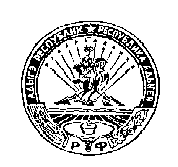 АДЫГЭ РЕСПУБЛИКМУНИЦИПАЛЬНЭ ГЪЭПСЫКIЭ ЗИIЭ  «ФЭДЗ КЪОДЖЭ ПСЭУПI»385438 къ. Фэдз,Краснооктябрьска иур №104